Družstvo mužov SR- ľadový hokej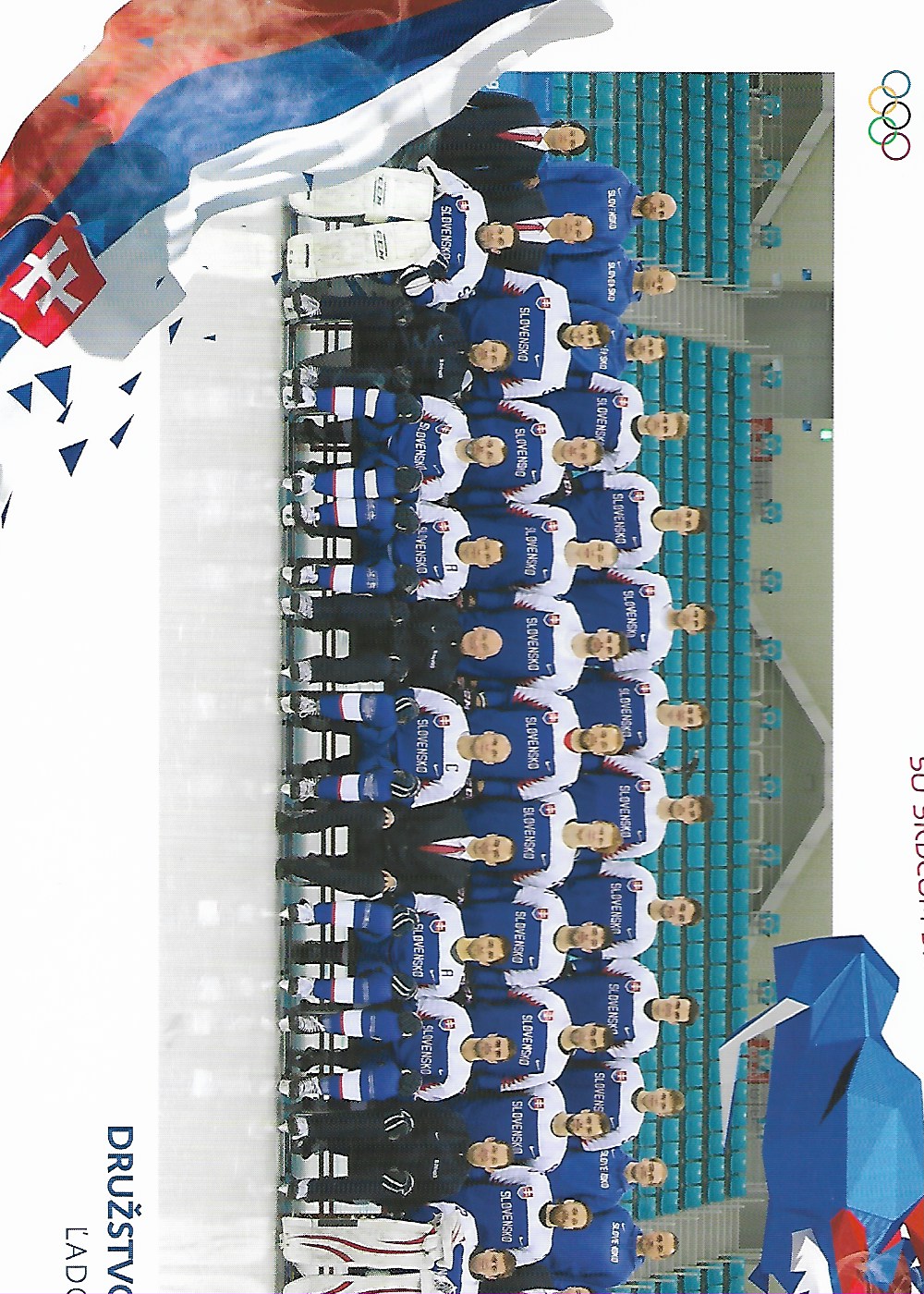 Ľadový hokejAutor želania   Meno:  Priezvisko:   Adresa:   Vek:   Mobil:  e-mail:ODKAZ PRE DRUŽSTVO:
